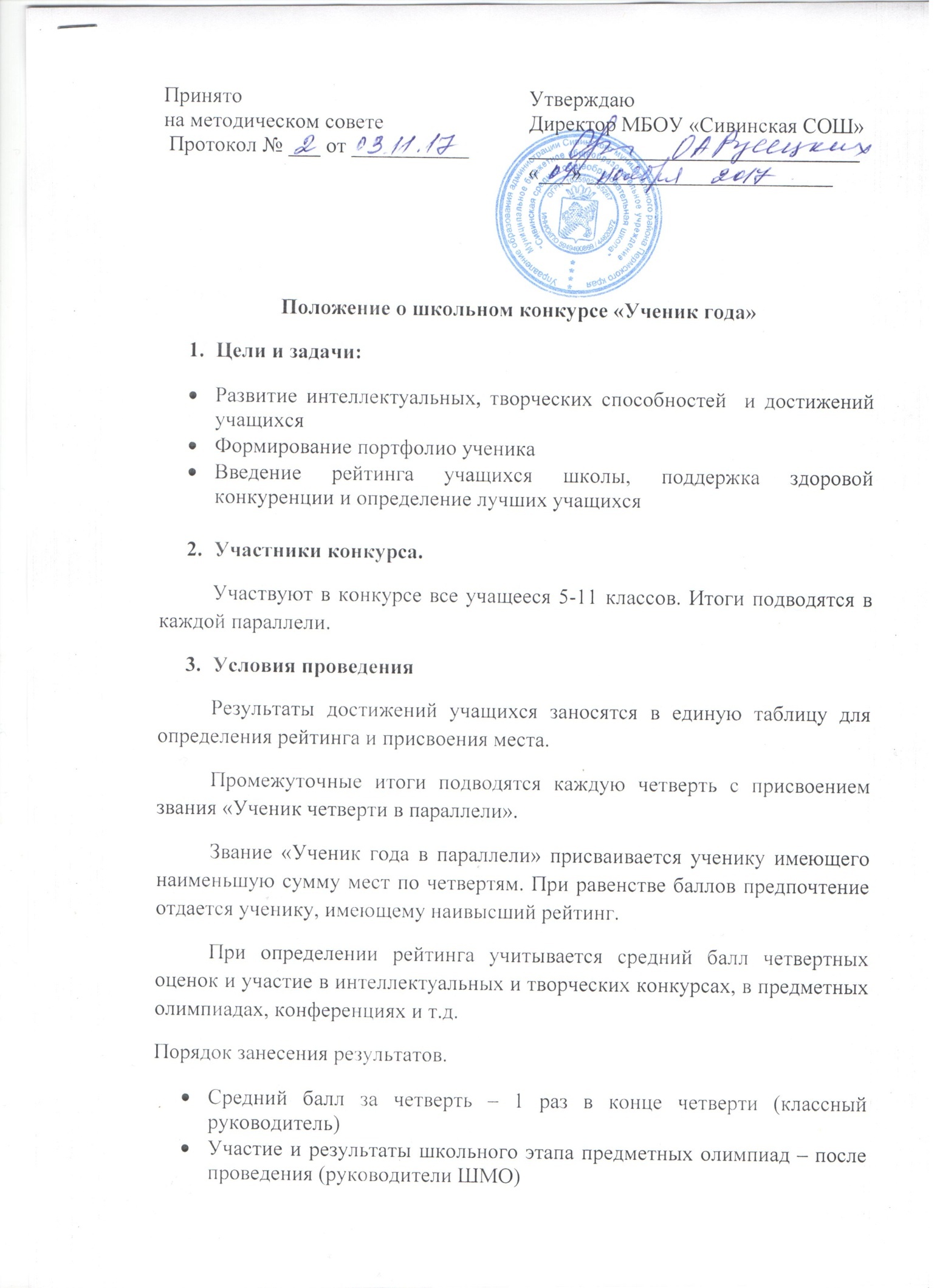 Итоги районных  этапов олимпиад, конкурсов  (после получения итогов из УО (заместитель директора  по УВР)Итоги краевых и российских этапов конкурсов, олимпиад, чемпионатов– (после получения официальных  результатов) (заместитель директора  по УВР)Таблица 1. Баллы для занесения в рейтинговый лист по итогам очных ОлимпиадТаблица 2. Баллы для занесения в рейтинговый лист по итогам предметных конкурсов и чемпионатов (проводятся организованно на бланках)Таблица 3.  Баллы для занесения в рейтинговую таблицу по итогам других  интеллектуально-творческих конкурсов ( в т.ч. дистанционных)Таблица 4. Баллы для занесения в рейтинговый лист по итогам конференций (очные с выступлением)Список конкурсов и олимпиад, входящих в зачет рейтинга: с прохождением отбора на каждом уровне:- Предметные олимпиады - Научно-исследовательская  работа (конференции) без отбора на каждом уровне (добровольное участие):- «Компьютерный марафон»- «Русский медвежонок»- «КЕНГУРУ» - математика- «ЛИС» – любители истории - «Чеширский кот» - английский язык- «ЕНОТ» - естественные науки- «ТИГР» -  технология информатики грамотно- предметные Чемпионаты- дистанционные конкурсы проекта Инфоурок- и др.Поощрение и награждения победителяРейтинговые листы  в параллелях (места 1-10) выставляются  на доске информации каждую четверть, тройка лучших в каждой параллели называется на общешкольной линейке, информация о победителях публикуется на школьном сайте.По итогам года абсолютный победитель конкурса  «Ученик года» премируется  денежной премией в размере 1000 рублей, лучшие ученики в параллелях премиями в размере 500 рублей. Учащиеся занявшие призовые места (1-3) в каждой параллели, награждаются грамотами и ценными подарками. УровеньШкольныйРайонный Краевойучастие123победитель61224призер4816Участие Районный победительКраевой победительРоссийский победитель 181624ПобедительПризер Очные 75Заочные (дистанционные)53УровеньШкольныйРайонный КраевойРоссийскийучастие2345победитель10152025призер5101520